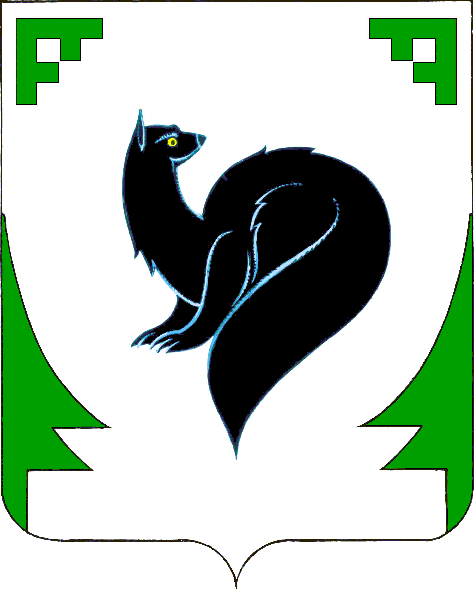 Российская ФедерацияМУНИЦИПАЛЬНОЕ ОБРАЗОВАНИЕХанты-Мансийского автономного округа - ЮгрыГОРОДСКОЙ ОКРУГ ГОРОД   МЕГИОНМуниципальная комиссия по делам несовершеннолетнихи защите их прав в городе Мегионе __________________________________________________________________ПОСТАНОВЛЕНИЕот 30 июля 2020 года        		           			                                                № 55-Кгород Мегион, улица Садовая, 7, конференц-зал, 14 часов 15 минут (сведения об участниках заседания указаны в протоколе заседания Комиссии)Об утверждении ежемесячного (ежеквартального) мониторинга оперативной ситуации по линии несовершеннолетних на территории муниципального образования город МегионВо исполнение Постановления Комиссии по делам несовершеннолетних при Правительстве ХМАО - Югры от 19.01.2018 № 15 (с изменениями от 21.12.2018 № 265; от 24.10.2019 № 108; от 28.05.2020 № 33), в целях повышения эффективности работы по вопросам обеспечения защиты прав и законных интересов несовершеннолетних, своевременного реагирования при возникновении чрезвычайных происшествий с несовершеннолетними на территории муниципального образования город Мегион, на основании статьи 2 Федерального закона от 24.06.1999 №120-ФЗ «Об основах системы профилактики безнадзорности и правонарушений несовершеннолетних», Комиссия:ПОСТАНОВЛЯЕТ:1. Считать постановление МКДНиЗП в г. Мегионе от 15.02.2018 № 17-К «Об утверждении Ежемесячного (ежеквартального) мониторинга оперативной ситуации по линии несовершеннолетних на территории муниципального образования город Мегион» утратившим силу.2. Утвердить форму ежемесячного (ежеквартального) мониторинга оперативной ситуации по линии несовершеннолетних на территории муниципального образования город Мегион (далее – Мониторинг) (приложение №1, 2).Мониторинг формируется ежемесячно (ежеквартально) с нарастающим итогом.Разделы 1-3,5 Мониторинга формируются БУ ХМАО Югры «Мегионская городская больница».Раздел 4 Мониторинга формируется БУ ХМАО - Югры «Психоневрологическая больница имени Святой преподобномученицы Елизаветы».Раздел 6 (6.1 – 6.9) Мониторинга формируется ОМВД России по городу Мегиону.Раздел 6 (6.10 – 6.12) Мониторинга формируется отделом по обеспечению деятельности муниципальной комиссии по делам несовершеннолетних администрации города Мегиона. Раздел 7 Мониторинга формируется департаментом образования и молодежной политики администрации города Мегиона.Срок: 30 июля 2020 года3. Ответственным за формирование Мониторинга направлять информацию в адрес отдела по обеспечению деятельности муниципальной комиссии по делам несовершеннолетних администрации города Мегиона.Срок: ежемесячно до 05 числа следующего за отчетным периодом; ежеквартально до 05 числа следующего за отчетным периодом.4. Отделу по обеспечению деятельности муниципальной комиссии по делам несовершеннолетних администрации города Мегиона:4.1. Направлять сводную информацию в адрес председателя муниципальной комиссии по делам несовершеннолетних и защите их прав в городе Мегионе.Срок: ежемесячно до 07 числа следующего за отчетным периодом; ежеквартально до 07 числа следующего за отчетным периодом.4.2. Направлять информацию по пунктам 6.10 - 6.12 ежемесячного мониторинга оперативной ситуации по линии несовершеннолетних на территории муниципального образования город Мегион в адрес Отдела по обеспечению деятельности комиссии по делам несовершеннолетних и защите их прав при Правительстве автономного округа Аппарата Губернатора Ханты-Мансийского автономного округа – Югры.Срок: ежемесячно до 07 числа следующего за отчетным периодом.5. Контроль за исполнением постановления возложить на заместителя председателя муниципальной комиссии по делам несовершеннолетних и защите из прав в городе Мегионе Мозоленко К.Г.Председательствующий на заседании Комиссии:Исполняющий обязанностизаместителя председателя Комиссии                                                                         О.В. РудыкПриложение 1 к Постановлению МКДНиЗП в г. Мегионе от 30.07.2020 № 55-КМОНИТОРИНГ (ежемесячный)оперативной ситуации по линии несовершеннолетних на территории муниципального образования город Мегионза ___________________ 20______ года (в сравнении с АППГ)                                                           месяц Приложение 2 к Постановлению МКДНиЗП в г. Мегионе от 30.07.2020 № 55-КМОНИТОРИНГ (ежеквартальный)оперативной ситуации по линии несовершеннолетних на территории муниципального образования город Мегионза ______ квартал 20____ года (в сравнении с АППГ)№ПоказателиКоличество несовершеннолетнихКоличество несовершеннолетних№ПоказателиВсегос разбивкой по ОУI. ДЕТСКИЙ ТРАВМАТИЗМI. ДЕТСКИЙ ТРАВМАТИЗМI. ДЕТСКИЙ ТРАВМАТИЗМI. ДЕТСКИЙ ТРАВМАТИЗМ1Количество детей, получивших травмы1АППГ1.1Бытовые травмы1.1АППГ1.2Транспортные травмы1.2АППГ1.3Количество детей, получивших тяжкий вред здоровью в результате травмирования1.3АППГII. ДЕТСКАЯ СМЕРТНОСТЬII. ДЕТСКАЯ СМЕРТНОСТЬII. ДЕТСКАЯ СМЕРТНОСТЬII. ДЕТСКАЯ СМЕРТНОСТЬ2.Умерло детей2.АППГ2.1В результате управляемых причин2.1АППГ2.2В результате ДТП2.2АППГ2.3Иное (указать)2.3АППГ2.4Младенческая смертность (а.ч.)2.4АППГIII. БЕРЕМЕННОСТЬ НЕСОВЕРШЕННОЛЕТНИХ, РОДЫ, АБОРТЫIII. БЕРЕМЕННОСТЬ НЕСОВЕРШЕННОЛЕТНИХ, РОДЫ, АБОРТЫIII. БЕРЕМЕННОСТЬ НЕСОВЕРШЕННОЛЕТНИХ, РОДЫ, АБОРТЫIII. БЕРЕМЕННОСТЬ НЕСОВЕРШЕННОЛЕТНИХ, РОДЫ, АБОРТЫ3.1Взято на учет по беременности3.1АППГ3.2Роды3.2АППГ3.3Количество абортов3.3АППГIV. СУИЦИДАЛЬНЫЕ ПРОЯВЛЕНИЯIV. СУИЦИДАЛЬНЫЕ ПРОЯВЛЕНИЯIV. СУИЦИДАЛЬНЫЕ ПРОЯВЛЕНИЯIV. СУИЦИДАЛЬНЫЕ ПРОЯВЛЕНИЯ4.Количество суицидов4.АППГ4.1Оконченные суициды4.1АППГV. Заболеваемость несовершеннолетнихV. Заболеваемость несовершеннолетнихV. Заболеваемость несовершеннолетнихV. Заболеваемость несовершеннолетних5.1Групповые заболеванияАППГ5.2ПедикулезАППГ5.3Заболевания, передающиеся половым путемАППГ5.4в том числе ВИЧ, СПИДАППГ5.5Отравления алкоголемАППГ5.6Наркотические отравленияАППГVI. ПРОТИВОПРАВНЫЕ ДЕЯНИЯ, СОВЕРШЕННЫЕ НЕСОВЕРШЕННОЛЕТНИМИ И В ОТНОШЕНИИ НЕСОВЕРШЕННОЛЕТНИХVI. ПРОТИВОПРАВНЫЕ ДЕЯНИЯ, СОВЕРШЕННЫЕ НЕСОВЕРШЕННОЛЕТНИМИ И В ОТНОШЕНИИ НЕСОВЕРШЕННОЛЕТНИХVI. ПРОТИВОПРАВНЫЕ ДЕЯНИЯ, СОВЕРШЕННЫЕ НЕСОВЕРШЕННОЛЕТНИМИ И В ОТНОШЕНИИ НЕСОВЕРШЕННОЛЕТНИХVI. ПРОТИВОПРАВНЫЕ ДЕЯНИЯ, СОВЕРШЕННЫЕ НЕСОВЕРШЕННОЛЕТНИМИ И В ОТНОШЕНИИ НЕСОВЕРШЕННОЛЕТНИХ6.1Количество преступлений, совершенных несовершеннолетними6.1АППГ6.1.1Количество групповых преступлений6.1.1АППГ6.1.2В т.ч. в группе со взрослыми6.1.2АППГ6.1.3Преступления экстремистской и террористической направленности6.1.3АППГ6.1.4Правонарушения экстремистской и террористической направленности6.1.4АППГ6.2Количество несовершеннолетних участников преступлений6.2АППГ6.2.1В т.ч. несовершеннолетних участников групповых преступлений6.2.1АППГ6.3Количество общественно-опасных деяний, совершенных несовершеннолетними6.3АППГ6.4Количество участников общественно-опасных деяний6.4АППГ6.5Количество преступлений, совершенных в отношении несовершеннолетних6.5АППГ6.6-в т.ч. преступлений против половой неприкосновенности6.6АППГ6.7- жестокого обращения с детьми6.7АППГ6.8Количество самовольных уходов детей6.8АППГ6.9-в т.ч. из государственных учреждений6.9АППГ6.10Количество семей, находящихся в СОП (на конец отчетного периода)6.10АППГ6.10.1В них воспитывается детей6.10.1АППГ6.11Выявлено семей, находящихся в СОП в течение отчетного периода6.11АППГ6.11.1В них воспитывается детей6.11.1АППГ6.12Количество несовершеннолетних, в отношении которых проводится индивидуальная профилактическая работа (на последний день отчетного периода) 6.12АППГ6.12.1Выявлено несовершеннолетних в отчетном периоде6.12.1АППГVII. ДЕЯТЕЛЬНОСТЬ ПСИХОЛОГО-МЕДИКО-ПЕДАГОГИЧЕСКИХ КОМИССИЙ МУНИЦИПАЛЬНЫХ ОБРАЗОВАНИЙVII. ДЕЯТЕЛЬНОСТЬ ПСИХОЛОГО-МЕДИКО-ПЕДАГОГИЧЕСКИХ КОМИССИЙ МУНИЦИПАЛЬНЫХ ОБРАЗОВАНИЙVII. ДЕЯТЕЛЬНОСТЬ ПСИХОЛОГО-МЕДИКО-ПЕДАГОГИЧЕСКИХ КОМИССИЙ МУНИЦИПАЛЬНЫХ ОБРАЗОВАНИЙVII. ДЕЯТЕЛЬНОСТЬ ПСИХОЛОГО-МЕДИКО-ПЕДАГОГИЧЕСКИХ КОМИССИЙ МУНИЦИПАЛЬНЫХ ОБРАЗОВАНИЙ7.1Количество проведенных заседаний ПМПК;7.1АППГ7.2Количество рассмотренных заявлений на проведение обследования7.2АППГ7.3Количество несовершеннолетних, выявленных с отклонениями в поведении7.3АППГ7.4Количество несовершеннолетних, выявленных с ограниченными возможностями здоровья7.4АППГ№ПоказателиКоличество несовершеннолетнихКоличество несовершеннолетних№ПоказателиВсегос разбивкой по ОУI. ДЕТСКИЙ ТРАВМАТИЗМI. ДЕТСКИЙ ТРАВМАТИЗМI. ДЕТСКИЙ ТРАВМАТИЗМI. ДЕТСКИЙ ТРАВМАТИЗМ1Количество детей, получивших травмы1АППГ1.1Бытовые травмы1.1АППГ1.2Транспортные травмы1.2АППГ1.3Количество детей, получивших тяжкий вред здоровью в результате травмирования1.3АППГII. ДЕТСКАЯ СМЕРТНОСТЬII. ДЕТСКАЯ СМЕРТНОСТЬII. ДЕТСКАЯ СМЕРТНОСТЬII. ДЕТСКАЯ СМЕРТНОСТЬ2.Умерло детей2.АППГ2.1В результате управляемых причин2.1АППГ2.2В результате ДТП2.2АППГ2.3Иное (указать)2.3АППГ2.4Младенческая смертность (а.ч.)2.4АППГIII. БЕРЕМЕННОСТЬ НЕСОВЕРШЕННОЛЕТНИХ, РОДЫ, АБОРТЫIII. БЕРЕМЕННОСТЬ НЕСОВЕРШЕННОЛЕТНИХ, РОДЫ, АБОРТЫIII. БЕРЕМЕННОСТЬ НЕСОВЕРШЕННОЛЕТНИХ, РОДЫ, АБОРТЫIII. БЕРЕМЕННОСТЬ НЕСОВЕРШЕННОЛЕТНИХ, РОДЫ, АБОРТЫ3.1Взято на учет по беременности3.1АППГ3.2Роды3.2АППГ3.3Количество абортов3.3АППГIV. СУИЦИДАЛЬНЫЕ ПРОЯВЛЕНИЯIV. СУИЦИДАЛЬНЫЕ ПРОЯВЛЕНИЯIV. СУИЦИДАЛЬНЫЕ ПРОЯВЛЕНИЯIV. СУИЦИДАЛЬНЫЕ ПРОЯВЛЕНИЯ4.Количество суицидов4.АППГ4.1Оконченные суициды4.1АППГV. Заболеваемость несовершеннолетнихV. Заболеваемость несовершеннолетнихV. Заболеваемость несовершеннолетнихV. Заболеваемость несовершеннолетних5.1Групповые заболеванияАППГ5.2ПедикулезАППГ5.3Заболевания, передающиеся половым путемАППГ5.4в том числе ВИЧ, СПИДАППГ5.5Отравления алкоголемАППГ5.6Наркотические отравленияАППГVI. ПРОТИВОПРАВНЫЕ ДЕЯНИЯ, СОВЕРШЕННЫЕ НЕСОВЕРШЕННОЛЕТНИМИ И В ОТНОШЕНИИ НЕСОВЕРШЕННОЛЕТНИХVI. ПРОТИВОПРАВНЫЕ ДЕЯНИЯ, СОВЕРШЕННЫЕ НЕСОВЕРШЕННОЛЕТНИМИ И В ОТНОШЕНИИ НЕСОВЕРШЕННОЛЕТНИХVI. ПРОТИВОПРАВНЫЕ ДЕЯНИЯ, СОВЕРШЕННЫЕ НЕСОВЕРШЕННОЛЕТНИМИ И В ОТНОШЕНИИ НЕСОВЕРШЕННОЛЕТНИХVI. ПРОТИВОПРАВНЫЕ ДЕЯНИЯ, СОВЕРШЕННЫЕ НЕСОВЕРШЕННОЛЕТНИМИ И В ОТНОШЕНИИ НЕСОВЕРШЕННОЛЕТНИХ6.1Количество преступлений, совершенных несовершеннолетними6.1АППГ6.1.1Количество групповых преступлений6.1.1АППГ6.1.2В т.ч. в группе со взрослыми6.1.2АППГ6.1.3Преступления экстремистской и террористической направленности6.1.3АППГ6.1.4Правонарушения экстремистской и террористической направленности6.1.4АППГ6.2Количество несовершеннолетних участников преступлений6.2АППГ6.2.1В т.ч. несовершеннолетних участников групповых преступлений6.2.1АППГ6.3Количество общественно-опасных деяний, совершенных несовершеннолетними6.3АППГ6.4Количество участников общественно-опасных деяний6.4АППГ6.5Количество преступлений, совершенных в отношении несовершеннолетних6.5АППГ6.6-в т.ч. преступлений против половой неприкосновенности6.6АППГ6.7- жестокого обращения с детьми6.7АППГ6.8Количество самовольных уходов детей6.8АППГ6.9-в т.ч. из государственных учреждений6.9АППГ6.10Количество семей, находящихся в СОП (на конец отчетного периода)6.10АППГ6.10.1В них воспитывается детей6.10.1АППГ6.11Выявлено семей, находящихся в СОП в течение отчетного периода6.11АППГ6.11.1В них воспитывается детей6.11.1АППГ6.12Количество несовершеннолетних, в отношении которых проводится индивидуальная профилактическая работа (на последний день отчетного периода) 6.12АППГ6.12.1Выявлено несовершеннолетних в отчетном периоде6.12.1АППГVII. ДЕЯТЕЛЬНОСТЬ ПСИХОЛОГО-МЕДИКО-ПЕДАГОГИЧЕСКИХ КОМИССИЙ МУНИЦИПАЛЬНЫХ ОБРАЗОВАНИЙVII. ДЕЯТЕЛЬНОСТЬ ПСИХОЛОГО-МЕДИКО-ПЕДАГОГИЧЕСКИХ КОМИССИЙ МУНИЦИПАЛЬНЫХ ОБРАЗОВАНИЙVII. ДЕЯТЕЛЬНОСТЬ ПСИХОЛОГО-МЕДИКО-ПЕДАГОГИЧЕСКИХ КОМИССИЙ МУНИЦИПАЛЬНЫХ ОБРАЗОВАНИЙVII. ДЕЯТЕЛЬНОСТЬ ПСИХОЛОГО-МЕДИКО-ПЕДАГОГИЧЕСКИХ КОМИССИЙ МУНИЦИПАЛЬНЫХ ОБРАЗОВАНИЙ7.1Количество проведенных заседаний ПМПК;7.1АППГ7.2Количество рассмотренных заявлений на проведение обследования7.2АППГ7.3Количество несовершеннолетних, выявленных с отклонениями в поведении7.3АППГ7.4Количество несовершеннолетних, выявленных с ограниченными возможностями здоровья7.4АППГ